________________________________________________________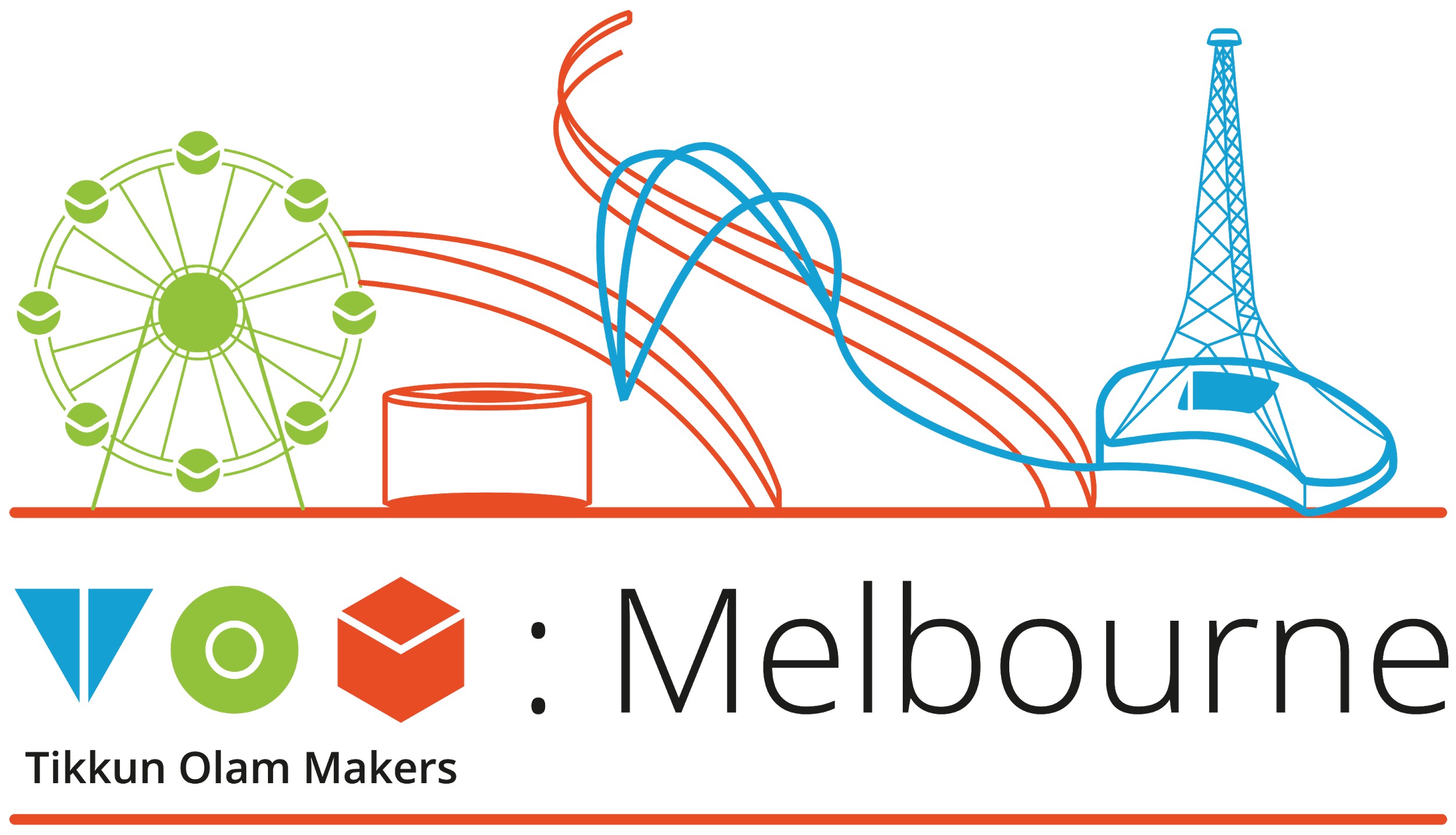 Build Instructions: Power PorterAn electronic arm to bring a rear mounted wheelchair bag around to the side for easier access.Developed by: Steve Kelly, Nicholas Perillo, Christopher Coller, Thanh Le, Nir Nikolaevsky, Pearse Fay, Nicholas Archon._________________________________________________________________________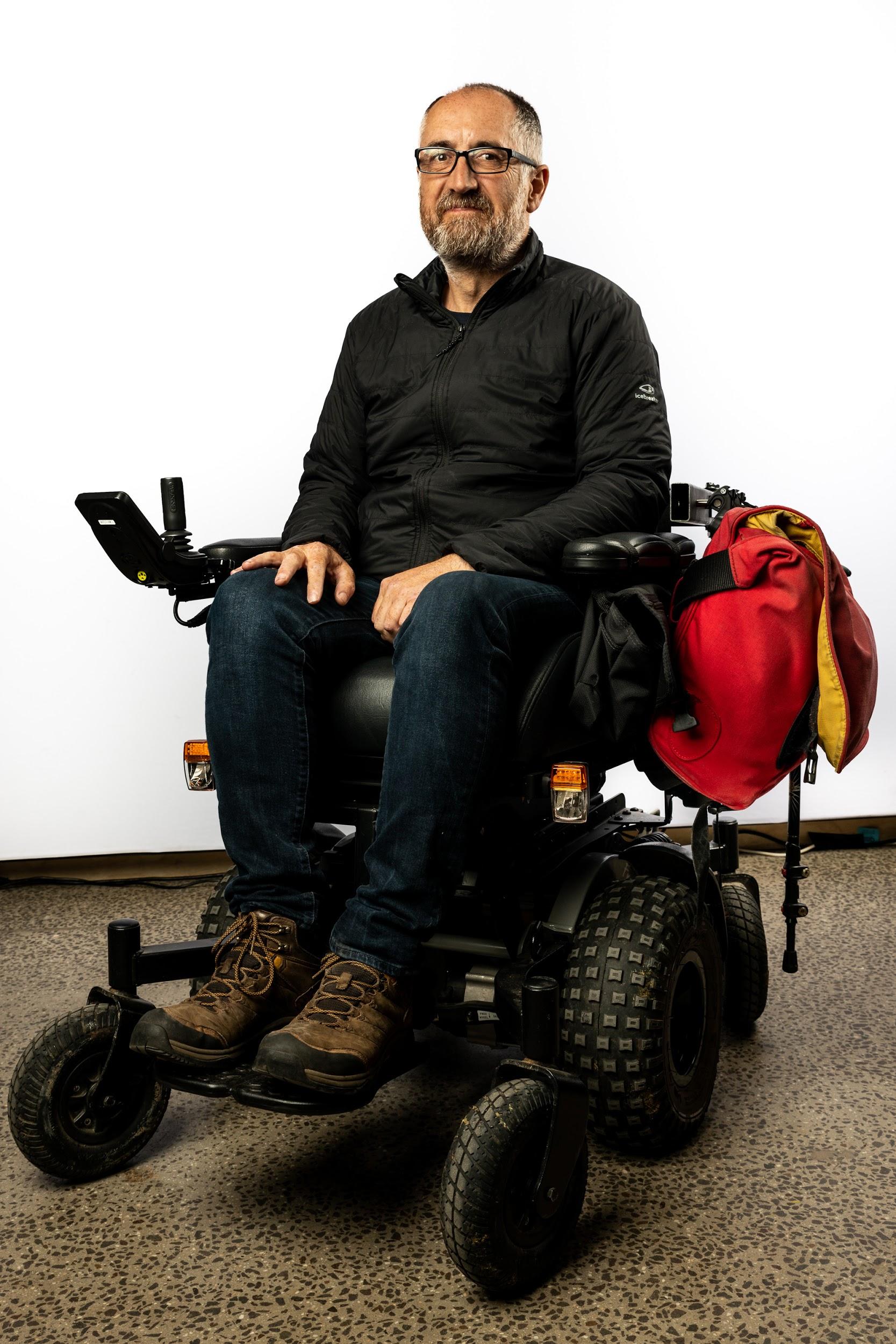 Approximate Cost:   in $                              Time Required:  in Hours/DaysGeneral Warnings and Cautions Read through entire manual before attempting to build this device.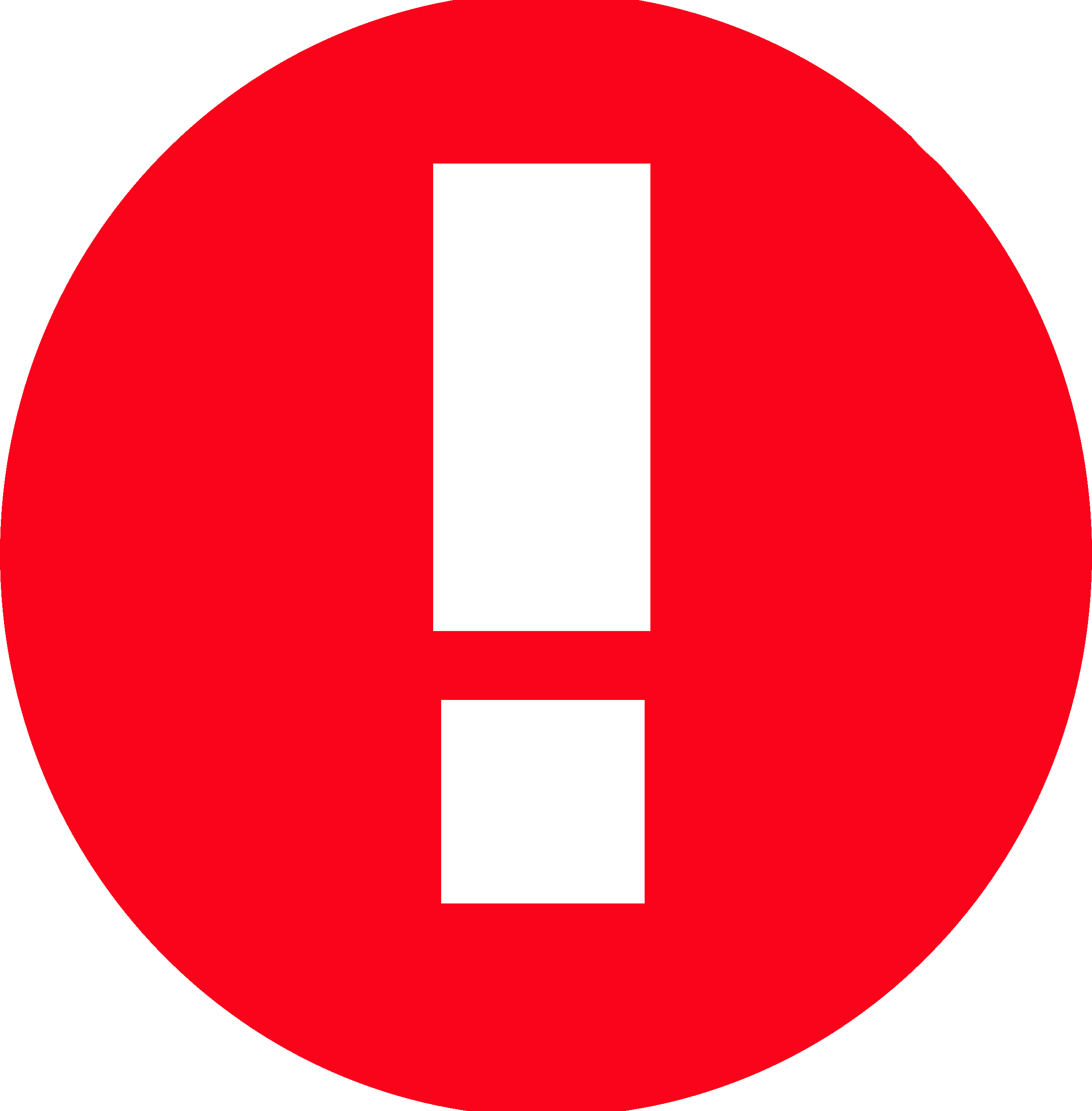  Do not attempt a step if you are unsure of what you are doing. Certain steps in this manual require experience with fabrication tools. <<General Warning>>. 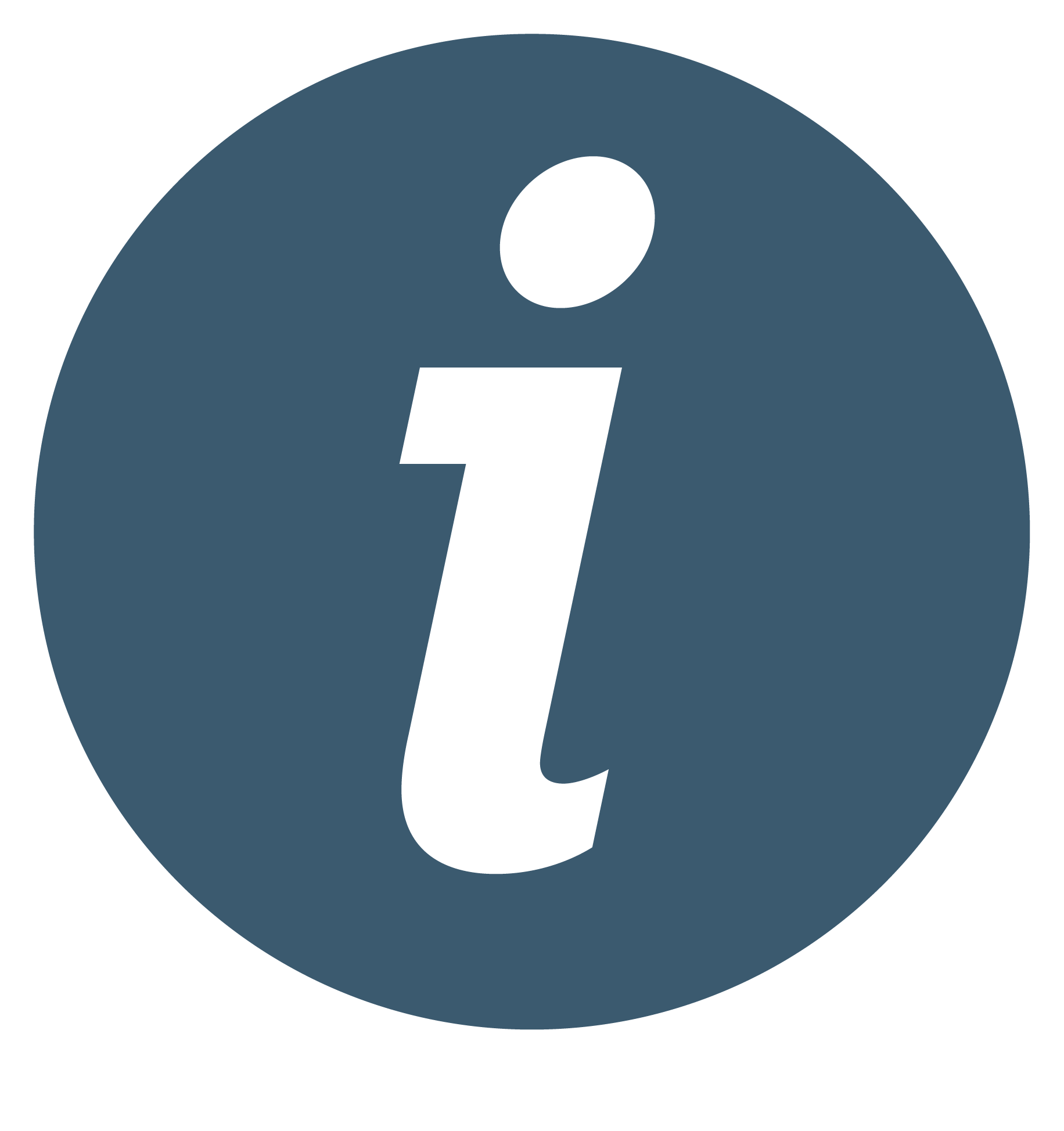 For assistance or clarification of any step, contact Insert contact info here.User AssistanceFor any questions regarding the assembly, operation or specifications of this device, please contact: Insert contacts for help with device usage or manufacturing Icon GlossaryThe following icons may be used throughout this manual—each with its own purpose. Caution: The caution icon is used to signify whenever someone attempting the procedure may injure themselves or damage their equipment. Note: The note icon is used to signify useful bits of information that complement the instructions. Reminder: The reminder icon is used to provide information for after the procedure is completed, such as tips for disassembly.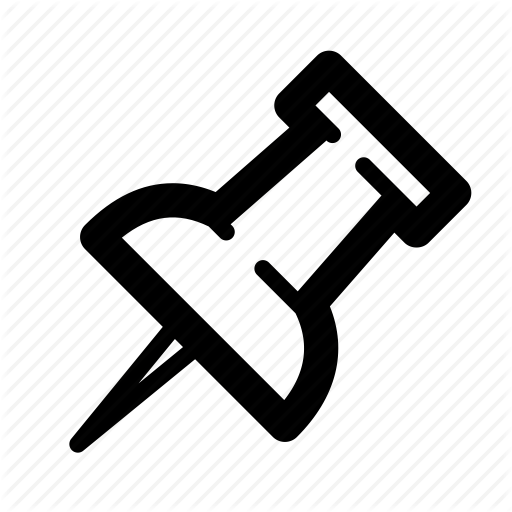  Need-Knower Specific: This part or method of manufacture has been designed specifically for a local Need-Knower. 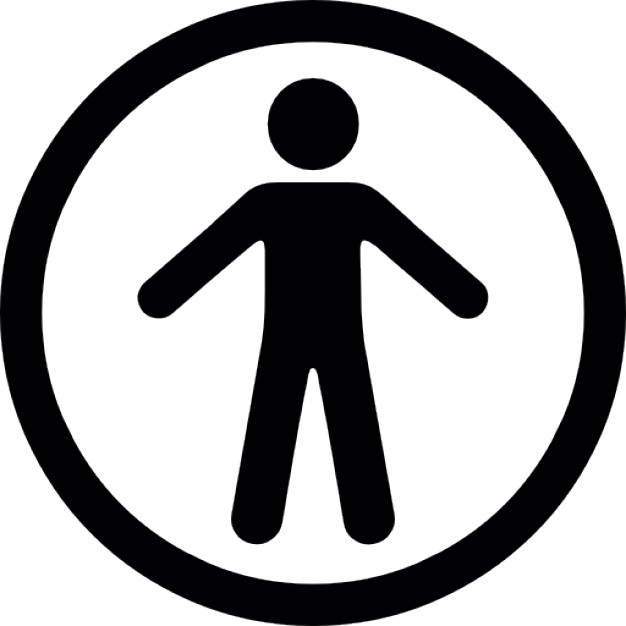 Need-Knower Background:Insert some background regarding your Need-Knower Purpose of Device:Insert the purpose of the device Physical Description:Insert the physical description List Main parts in dot pointInsert Image History of Development:This project began at the 2017 TOM: Melbourne Makeathon...Bill of MaterialsTools Required: Insert required tool Parts Inventory (Assembly) :Assembly drawing with parts numbers :Assembly  Step 1 : TitleInsert Step DescriptionInsert Image Link: Insert link Step 2 : TitleInsert Step DescriptionInsert ImageLink: Insert link Step 3 : TitleInsert Step DescriptionInsert ImageLink: Insert link Step 4 : TitleInsert Step DescriptionInsert ImageLink: Insert link Step 5 :TitleInsert Step DescriptionInsert ImageLink: Insert link Step 6 : TitleInsert Step DescriptionInsert ImageLink: Insert link Part IDPart NameDescriptionQtyUnitsSupplierUnit CostCostABCDPart No.Part NameDescriptionQtyUnitsABCD